Снаружи:Заполнение: СПД 32 мм (4-10-4-10-4) + пенополистирол с металлом 32 ммФурнитура: ручка «поручень», ключ/ключ, петли Giesse Domina HP + доводчик до 85 кг ( Fuaro)Заполнение: СПД 32 мм (4-10-4-10-4) + пенополистирол с металлом 32 ммФурнитура: ручка «поручень», ключ/ключ, петли Giesse Domina HP + доводчик до 85 кг ( Fuaro) – 1 шт.Заполнение: СПД 32 мм (4-10-4-10-4) + пенополистирол с металлом 32 ммФурнитура: ручка «поручень», ключ/ключ, петли Giesse Domina HP + доводчик до 85 кг ( Fuaro)) * 3 шт.Заполнение : СПД 32 мм (4-10-4-10-4) + пенополистирол с металлом 32 ммФурнитура : ручка «поручень», ключ/ключ, петли Giesse Domina HP + доводчик до 85 кг ( Fuaro)) * 1 шт.Заполнение: СПД 32 мм (4-10-4-10-4) + пенополистирол с металлом 32 ммФурнитура: ручка «поручень», ключ/ключ, петли Giesse Domina HP + доводчик до 85 кг ( Fuaro)Кол-во:1Alumin Techno W62RAL9016Площадь: 3,5m²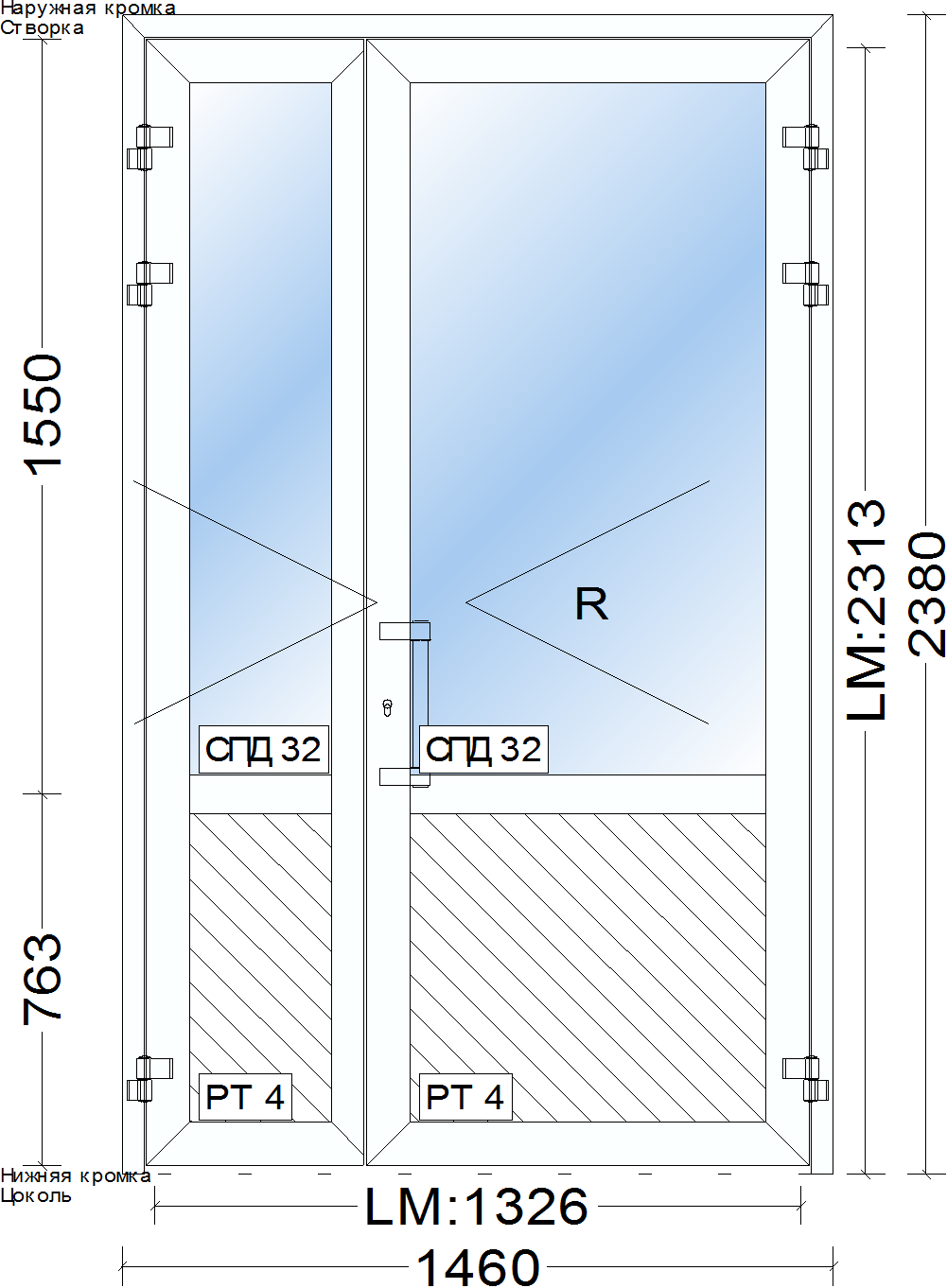 Снаружи:Кол-во:2Alumin Techno W62RAL9016Площадь: 4,1m²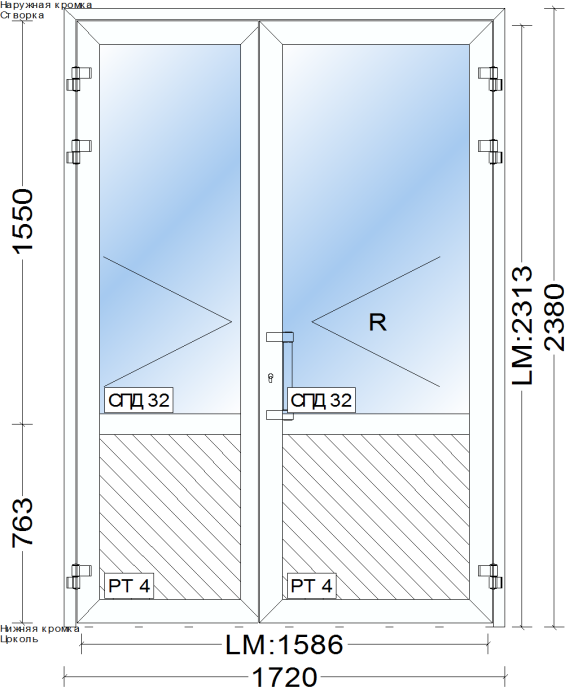 Снаружи:Кол-во:3Alumin Techno W62RAL9016Площадь: 2m²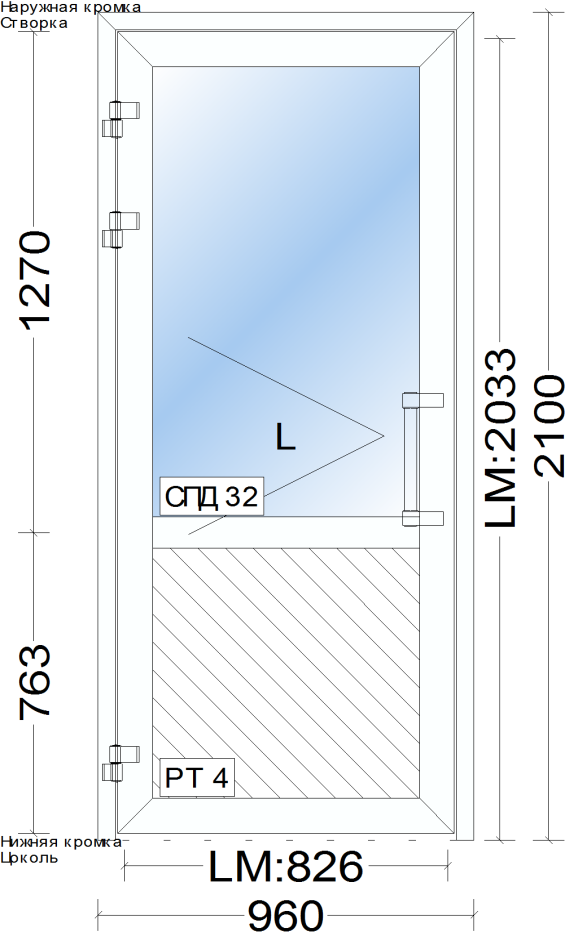 Снаружи: Кол-во:1Alumin Techno W62RAL9016Площадь: 1,8m²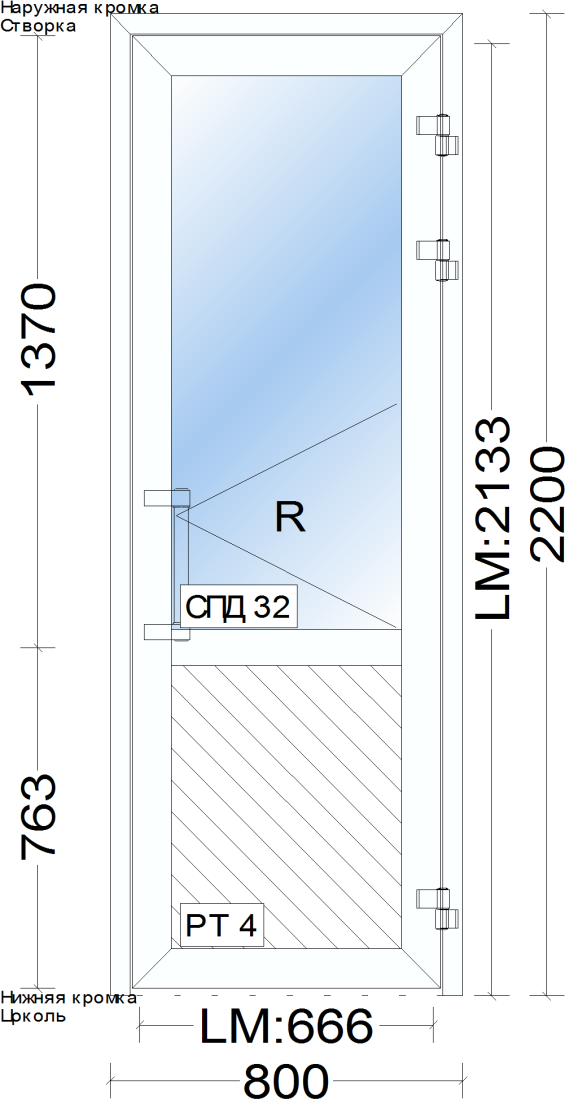 Снаружи:Кол-во:1Alumin Techno W62RAL9016Площадь: 2m²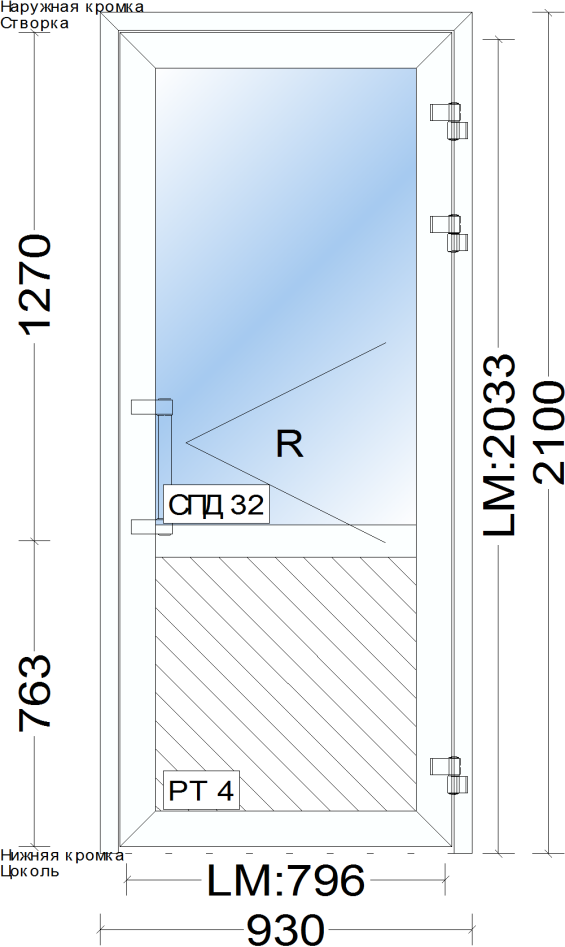 